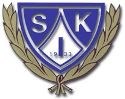 Föräldramöte pojkar-10    24/4Hej!Vi vill först och främst hälsa alla barn och föräldrar välkomna till säsongen 2017. Vi ser fram emot att få starta igång träningarna så fort som möjligt såvida vädrets makter vill det samma dvs.Här kommer lite information om vad som togs upp under föräldramötet samt en förteckning över ansvarsområden.I dagsläget är vi ca 40 st. barn och vi tror att den siffran kommer att öka i takt med att träningarna kommer igång. Detta medför att vi är i starkt behov av stöd och hjälp av Er föräldrar. Storvreta IK har som mål att det skall vara minst 1 tränare på 6 spelare. Det målet uppfylldes under mötet men det innebär inte på något vis att det är försent att anmäla sitt intresse för att hjälpa till under träning och matcher.Utrustning: Varje spelare får av klubben ett startkit med shorts, strumpor och tröja. Det spelarna får stå för själva är benskydd, skor och vattenflaska. Det är inget krav på fotbollsskor men benskydd är ett måste för att undvika skador.Sammandrag: Under denna säsong så spelar P-10 inget seriespel dock har vi möjlighet att själva ordna s.k. sammandrag. Sammandrag innebär att vi som lag kontaktar andra föreningar i Uppsala län och anordnar matcher. Oftast så sker dessa matcher antingen under en lördag eller söndag. Det finns många positiva aspekter med dessa sammandrag, bl.a. får killarna spela ”riktiga” matcher och bygga positiv lagkänsla, vi får möjlighet att träffa andra föreningar, våra ungdomsdomare får fler matcher att träna upp sina kunskaper på samt att vi kan få lite tillskott i vår lagkassa. Under sammandragen som vi anordnar själva så har laget möjlighet att sälja grillade hamburgare eller korv etc. Klubben köper in det laget behöver, laget fixar resten. Mellanskillnad mellan inköpta varor och det vi säljer för hamnar i vår egna lagkassa. Sammandragspel kräver engagemang. För att detta skall vara genomförbart så behöver vi så många föräldrar som möjligt på plats för att hjälpa till med diverse saker. UNT-cupen:  Storvreta IK står som arrangörer för den populära fotbollsturneringen UNT-cupen. Turneringen går av stapeln mellan den 3–6 juni. Hittills så är det över 200 lag anmälda. Även P-10 kommer att delta i årets cup. Sammanlagt är det 13 lag anmälda i den ålderskategorin. Storvreta IK  P-10 kommer att ställa upp med 4 lag om samtliga spelare kan delta. Vi kommer att spela matcher under två dagar. Vilka av dagarna är ännu inte fastställt. Vi spelar femmannafotboll och alla lag är indelade i två grupper där alla möter alla. Inga resultat kommer att antecknas och inga slutspel. Vet ni med er redan nu att någon av spelarna inte kan vara med så meddela någon av tränarna.Samtliga lag kommer att tilldelas olika uppgifter under denna helg. Varje lag har utsett en representant som kommer hålla i specifikt lags åtaganden. Mer info om detta kommer. Det arbete som laget utför kommer att arvoderas med 4000:- som går till lagkassan.Lagkassan: Alla lag i Storvreta IK har en egen lagkassa. Lagkassan är till för att spara pengar så vi i framtiden kan åka på cuper, anordna pizzakvällar mm. Alla lag får ett startbidrag mellan 2000-4000 :- av klubben. Vidare så genererar arbete på UNT-cupen samt Sammandrags-matcher en del pengar till den egna kassan. Vi vill också påminna Er om att registrera ett medlemskap på Intersport och samtidigt lägga till Storvreta IK på er medlemssida. Detta kan göras i valfri butik eller på Intersports hemsida. På varje köp så får man poäng samtidigt som Storvreta IK får 3 % av köpet. Policy: Storvreta IK arbetar aktivt för att skapa ett klimat där respekt för varandra, motspelare och domare skall råda. Här finns det inga kompromisser! Kommunikationen mellan spelare, ledare och föräldrar skall vara på sådant sätt att ingen skall känna sig kränkt eller diskriminerad. Detta är självklart för nästan alla människor men om någon faller utanför ramen så är det allas skyldighet att säga ifrån. När vi åker på bortamatcher så skall man vara i sådant skick att man kan framföra ett fordon på ett säkert sätt. Vet man om att man skall på fest eller att man jobbat natt innan match så byt hellre kördag med någon annan. Glöm inte att teckna medlemskap i klubben! En spelare som inte är medlem kan i förlängningen inte delta i matcher och inte heller bli försäkrad. Passa även på att teckna familjemedlemskap. Storvreta IK växer och vi vill fortsätta växa som klubb!Vi ses snart på en gräsplan nära dig!//LedarnaAnsvariga P10John Hellström                                                            Ledare  070-341 83 39       john.hellstrom@jetpak.seJohan Loft                                                                     Ledare070- 664 87 96      johan.loft@gmail.comJimmy Nyström                                                            Ledare070-781 33 48       fjuckan@hotmail.comDaniel von Knorring                                                     Ledare + Materialare070-918 5095        danielvonknorring@gmail.comJonas Gjersvold                                                            Ledare070-358 47 74         gjersvold@gmail.comMaja Uddfalk                                                                Ledaremajsan_lema@hotmail.comJohanna Rander                                                            Ledarejohanna_rander@hotmail.comAnders Stenman                                                            Webbanders_stenman@yahoo.seDaniel Rander                                                                 Webbdanielrander85@hotmail.comLiselott Bergström                                                          UNT-cupenliselott.bersgström@swedbank.se